Виды уроков в преподавании русского языка, литературы,                  родной литературы в СПОв свете требований ФГОС.  Вершинина Л.А., преподаватель русского языка и литературыГАПОУ СО «Екатеринбургский экономико-технологический колледж»,  г. Екатеринбург       Аннотация: В данной статье автор рассматривает урок как основную единицу образовательного процесса, на которой отразились изменения, обусловленные спецификой ФГОС.  Акцентируется внимание на некоторых видах учебных занятий, формирующие  навыки самостоятельного и критического мышления, непрерывного самообразования и саморазвития, развитие творческое мышление, умение работать с информацией, умение работать в коллективе.        Ключевые слова: русский язык,  литература, родная литература, специфика ФГОС СПО, виды уроков.     Изменение целей и содержания образования, требований к результатам, появление новых технических средств и технологий обучения обусловлено спецификой ФГОС СПО. В первую очередь, изменения отразились на уроке как основной единице образовательного процесса. Типы и виды уроков претерпели ряд изменений, часть из которых имеет принципиальное значение.        В основном это связано с тем, что акцент в образовании перенесен на запрос обучающегося, его интересы и нужды. Не преподаватель предписывает содержание материала, а студент осознает необходимость для него предложенных знаний. Поэтому сегодня «учебное занятие» нуждается в новом методологическом наполнении с акцентами на развитие творческого мышления обучающихся, на развитие и внедрение новых форм и методов его построения. На уроке должны формироваться навыки самостоятельного и критического мышления, непрерывного самообразования и саморазвития, развиваться творческое мышление,  умение работать с информацией, умение работать в коллективе.     Урок – основное звено целостного учебного процесса, он является частью и логической единицей темы, раздела, курса. Чтобы урок протекал максимально успешно и безболезненно, педагог должен непрерывно работать над повышением своего профессионального уровня.     Основная форма моей педагогической деятельности – урок. Преподавание русского языка и литературы предполагает проведение традиционных и нетрадиционных видов уроков. Современный урок русского языка,  литературы, родной литературы, направленный на формирование метапредметных и личностных результатов, - это проблемно-диалогический урок. При подготовке к такому занятию следует тщательно продумать свои действия на каждом этапе с учетом возможных ситуаций, требующих импровизации. Остановлюсь на видах уроков, преобладающих в моей практике:Урок-беседа (умение слушать и выступать;  распространенный и эффективный вид урока, проверка восприятия и актуализация прочитанного; продуманные эвристические вопросы включают студентов в творческий процесс познания произведения, создают эффект открытия, учат обосновывать мнению, уделять ей словесную форму);Урок-лекция (умение конспектировать, умение формулировать тезисы и структурировать материал, вычленяя главное; применяются при изучении обзорной тем, для вступительных занятий к монографическим темам, при изучении биографии писателя, в качестве первого урока перед изучением большого эпического произведения);Урок-дискуссия (развитие мышления и диалогического языка; коллективное обсуждение вопросов, которые могут вызвать несовпадение мыслей; требуют глубокого проникновения в материал; главная задача преподавателя–продумать дискуссионный момент, чтобы побудить обучающихся принять участие в такой работе);Урок-семинар (умение самостоятельно работать с книгой, интернетом; умение составлять доклад, умение строить публичное выступление, воспитание ответственности за порученное задание;   выбирается, когда предусматривается самостоятельное осмысление темы; могут использоваться на вступительных и заключительных занятиях, при анализе художественного произведения, при изучении монографических и обзорных тем; требует предварительной подготовки, которая включает в себя следующие виды деятельности: объяснение темы, разработка вопросов, подготовка списков литературы и другого справочного материала, распределение вопросов и заданий среди студентов); Урок-зачет (умение обобщать и систематизировать материал; помогает проверить усвоение темы или ряда понятий; вопросы к зачету даются заранее и объясняются; можно проводить  как индивидуально, так и по группам; проводится как письменно, так и в устной форме; одним из вариантов может выступать тестирование); Урок-экскурсия (развитие наблюдательности и познавательных интересов, умение размышлять, логически мыслить, развитие успешной интеллектуально-духовной  личности; конкретизирует учебный процесс, программный материал, расширяет кругозор и углубляет уже имеющиеся знания;  «эффект присутствия» студентов; позволяет объединить учебный процесс с реальной жизнью;  затрагиваются чувственное восприятие и эмоциональная сфера обучающихся); Урок-концерт (воспитание исполнительской и зрительской культуры умение выразительно читать поэзию и прозу; способствует становлению личности, способной сопереживать, сочувствовать, любить, стремиться к добру и гармонии; знакомство с жанром авторской (бардовской) песни как самостоятельным явлением нашей отечественной культуры, как проявлением народного творчества, одним из самых массовых видов творчества);Урок-музей (развитие познавательных интересов; приобщение к историко-культурному наследию; посещение какого-либо музея или выставки; имеют огромное значение в образовательной системе;  призваны закрепить и углубить знания по отдельным темам, причем музейный предмет выступает не только как иллюстрация, но и как источник для изучения; могут быть  самостоятельными, ориентированными на получение дополнительных знаний о какой-либо отдельной сфере жизни или событии;  закладывают основы нравственного воспитания личности);Урок-театр (развитие интереса к сравнительному анализу и постановке; воспитание зрительской культуры; умение от сознательного переходить к подсознательному;  умение сопоставить устный и письменный отзыв; расширение общего кругозора и культуры; взаимное уважение, товарищество, расширение общего кругозора и культуры).       Фрагменты уроков:  - Урок-концерт «В этой жизни умирать не ново…» (творчество              С.А. Есенина). 1 ведущий: Стихи, обращенные к матери! …Сколько русских  поэтов прикасались к этой священной теме, и только, пожалуй, Некрасову да Есенину удалось со всей непосредственностью и теплотой передать в стихах теплоту сыновнего  чувства к матери.Чтец. О первом чтении Есениным стихотворения «Письмо  матери» вспоминает писатель Иван Евдокимов: «Помню, как по спине пошла мелкая, холодная оторопь, когда я услышал:Пишут мне, что ты, тая тревогу,Загрустила шибко обо мне,Что ты часто ходишь на дорогуВ старомодном ветхом шушуне.Я искоса взглянул на него: у окна темнела чрезвычайно  грустная и печальная фигура поэта…Я вернусь, когда распустит ветвиПо-весеннему наш белый сад.Дальше мои впечатления пропадают – заканчивал Евдокимов, – потому, что зажало мне крепко и жестко горло; таясь и прячась, я плакал…»Звучит  песня «Письмо матери».- Урок-беседа  «Международное значение русского языка».Работа с иллюстративным дидактическим материалом о составе   и структуре индоевропейской семьи языков. Получение новой информации (материал для наблюдения – на каждой парте).-Вы, наверное,  слышали о существовании генеалогической (родословной) классификации языков по родственным связям между ними. Кто знает, к какой языковой семье относится русский язык?(Индоевропейская семья.) - Индоевропейская семья языков самая многочисленная семья, она объединяет около 100 языков.- Рассмотрите генеалогическое древо и ответьте на вопросы:- Какие из перечисленных языков: немецкий, финский, итальянский, литовский, эстонский, армянский, азербайджанский, английский, шведский, сербский, чешский, румынский –  родственны русскому? (Родственными русскому являются следующие языки: немецкий, итальянский, литовский, армянский, английский, шведский, сербский, чешский, румынский. Все эти языки, в том числе и русский,  относятся к индоевропейской семье языков. Не являются родственными русскому языки: финский, эстонский (финно-угорские языки), азербайджанский(тюркские языки).- На какие 3 группы делятся славянские языки?- В какую группу входит русский язык?-Урок-семинар по философской пьесе М. Горького «На дне».     Смысл антитезы «Лука – Сатин».            Преподаватель:         Идейный смысл притчи о праведной земле – правда не нужна, ею не проживёшь, правда убивает. Так ли это? Сатин зачастую выражает мысли Горького. Сатин предстаёт далеко не положительным героем, но вместе с тем он видит яснее, чем другие.        Сатин убеждён, что ложь нужна тому обществу, где есть рабы и хозяева (прочитать монолог Сатина «Правда – Бог свободного человека»). Чтобы человеку стать истинно свободным – нужно знать правду.  Выступление студента:         «Не жалеть жалостью, а уважать человека». Выражая взгляды Горького, Сатин стремился к истине, она же для него – человек, который даже выше Бога. Обладая силой жизнетворчества, человек может перестраивать мир по своему усмотрению, согласно своим желаниям. Он должен низвергнуть старые, не удовлетворяющие его законы и создать новые, способствующие движению человека к гармонии. Не искать следует праведную землю, а создавать её. Не утешать страдающих, а искоренять страдание. Философию не терпения и смирения, а деятельного протеста и активного жизнетворчества указывает М. Горький Человеку.  Мнения студентов. - Урок-экскурсия «Мир Урала глазами П.П. Бажова».         Выступление студента:           Известно людям с давних пор –
          Так нужно ль сомневаться?-
          Что в глубине Уральских гор
          Сокровища таятся.
          Но самоцветных всех камней,
          Как радуга горящих,
          Сказанья древние ценней
          О людях настоящих,
          О старых русских мастерах,
          Об их тяжелой доле,
          Волшебных золотых  руках,
          Закованных неволей.         Преподаватель:          Родился 27 января 1879 года в Сысерти в семье рабочего сварочного цеха     Петра Бажова. Детство писателя прошло в Сысерти и Полевском (слайд ) – старых заводских поселках. Семья Бажовых вела привычный для рабочих того времени полукрестьянский образ жизни, когда на время покоса закрывались фабрики, и шла заготовка сена, работа на огороде, заготовка грибов и ягод. Отец будущего писателя Пётр Васильевич, рабочий сварочного цеха, считался специалистом своего дела, был человеком гордым и талантливым, но отличался строптивым нравом и был непочтителен с начальством. Из-за этого семья часто переезжала с места на место, побывав на всех заводах Сысертского округа. Мать Августа Стефановна (слайд ) кроме ведения домашнего хозяйства рукодельничала «на заказчика», была искусной кружевницей. (слайд )        Выступление студента: А знаете ли вы, что фамилия Бажов происходит от местного слова «бажить» – то есть ворожить, предвещать. У Бажова и прозвище мальчишечье уличное было – Колдунков. И позже, когда Бажов стал печатать свои произведения, он подписывался одним из своих псевдонимов –Колдунков.(слайд)      Учитель трёхлетней земской школы заметил способного и смекалистого мальчика и посоветовал родителям учить сына дальше. Так десятилетний Бажов в 1889 г. оказался в духовном училище г.   Екатеринбурга. (слайд)       «Здесь плата за право обучения была значительно ниже против гимназий, не требовалось форменной одежды, и была система «общежитий», в которых содержание было гораздо дешевле, чем на частных квартирах», – писал в своих воспоминаниях Бажов. Закончив его в 14 лет, поступил в Пермскую духовную семинарию, где обучался ещё 6 лет(слайд ). В 1897 г., после смерти отца, Павлу пришлось думать о заработке, отказавшись от обучения в духовной академии. С 1899 по 1917 года Бажов был учителем русского языка сначала в деревне Шайдуриха около Невьянска, затем в Екатеринбурге и в Камышлове. Много ездил по Уралу, собирал для себя «узелки на память» - народное устное творчество.       В Екатеринбурге Бажов поселился в 1914 году, построив свой дом на окраине города. Сейчас это улица Чапаева. (слайд )       Об Урале до войны знали меньше, чем сегодня. Он казался экзотическим краем, где возможна собственная мифология. Такая мифология действительно существовала.В этой мифологии есть Малахитница, которая одним помогает, а других и наказать может. Есть она и у Бажова, только он Малахитницу называет Медной горы Хозяйка Она  хранительница секретов высшего мастерства, воплощение красоты самой уральской природы.  В малахитовую шкатулку. Хозяйка Медной горы положила свои драгоценности – украшения из самоцветных камней.   Перед нами сейчас другая «Малахитовая шкатулка», и она ничуть не хуже: в ней собраны чудесные, яркие, увлекательные сказы Павла Петровича Бажова.     Существует неразгаданный феномен: это язык сказов Бажова, который называют простым, разговорным, уральским. Язык сказов Бажова народен. Он истоками своими уходит в народ.  Сам Бажов говорил, что он пишет языком, которым говорили его родители.-Урок-зачет «Лексика русского языка» - Люди пополняют лексический запас с помощью интернет-общения. Вы все слышали слова «няшный» и «хайповый»? Что они обозначают? - Получается, что русский язык –няшный и хайповый?! Нет, к счастью, он великий и могучий! Какие слова может предложить русский язык взамен одному японскому «милый» и английскому «обожаемый»?Предполагаемый ответ: милый, трогательный, пленительный, чудесный, прекрасный, замечательный, восхитительный, поразительный и др.- Многие люди употребляет в своей речи нецензурные слова, жаргонизмы. Почему это происходит? Предполагаемый ответ: маленький словарный запас слов.- Словарный запас растет с практически постоянной скоростью до примерно 20 лет, после чего скорость его набора уменьшается, сходя на нет к 45 годам. Молодые люди 16-20 лет в среднем знают 51 тысячу слов.  До достижения среднего возраста человек  узнаёт примерно 3 новых слова в день. Надеюсь, вы сегодня узнали несколько новых слов.- Давайте попробуем разгадать монограмму, в которой скрыта русская пословица.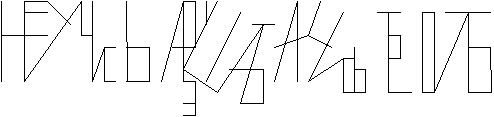 Предполагаемый ответ: Не учись разрушать, а учись строить.       Результатом вышеперечисленных видов учебных занятий является адаптивность, познавательный интерес, самореализация обучающихся, развитие  интеллектуальных и творческих способностей, чувство самоудовлетворения, чувство самоуважения и самооценки. Преподаватель на занятии организует деятельность обучающихся: по поиску и обработке информации; по обобщению способов деятельности; по постановке учебной задачи. Используются формулировки заданий, призванные активизировать учебную деятельность: проанализируйте, докажите, создайте схему или модель, сделайте вывод, выберите решение или способ решения, исследуйте, оцените, измените. Проводится оценка предметных и метапредметных достижений обучающегося на учебных занятиях общеобразовательного цикла и оценка уровня сформированности общих и профессиональных компетенций на учебных занятиях по учебным дисциплинам профессионального цикла. Осуществляется работа над развитием у обучающегося способности к самооценке; применяется критериальное оценивание.        Диапазон возможностей урока гораздо шире и зависит от фантазии, творчества и технической подготовленности преподавателя, но в любом случае можно сделать вывод о том, что представленные виды уроков в преподавании русского языка, литературы, родной литературы в СПО                в свете требований ФГОС  не только интенсифицируют процесс обучения, но и активизируют мотивацию современного студента                  к занятиям, стимулируют его познавательный интерес, что повышает эффективность групповой и самостоятельной работы.Список литературы:Прядильникова О.В. «Проектирование современного учебного занятия в среднем профессиональном образовании в свете требований ФГОС СПО»: Учебное пособие. – Уфа,2016, - 42 с.https://multiurok.ru/files/tiekhnologhichieskaia-karta-uroka-po-litieraturi-1.html http://www.gramota.ru http://www.rusedu.ru/ http://dramateshka.ru/
